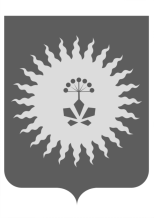 ДУМААНУЧИНСКОГО МУНИЦИПАЛЬНОГО  РАЙОНАПРИМОРСКОГО КРАЯР Е Ш Е Н И Е                                             30.11.2016                                            с. Анучино                                                     № 144-НПА               Руководствуясь законом Приморского края от 04.06.2007 № 82-КЗ «О муниципальной службе в Приморском крае», Уставом Анучинского муниципального района,  Дума районаРЕШИЛА            1. Принять решение «О внесении изменений в решение Думы Анучинского муниципального района от 21.08.2007 № 255 «О Положении «О квалификационных требованиях к должностям муниципальной службы в органах местного самоуправления Анучинского муниципального района».2. Направить решение «О внесении изменений в решение Думы Анучинского муниципального района от 21.08.2007 № 255 «О Положении «О квалификационных требованиях к должностям муниципальной службы в органах местного самоуправления Анучинского муниципального района» главе Анучинского муниципального района для подписания и опубликования.2. Настоящее решение вступает в силу со дня  его принятия.Председатель Думы  Анучинскогомуниципального района                                                                  Г.П. ТишинаО принятии решения «О внесении изменений в решение Думы Анучинского муниципального района от 21.08.2007 года № 255 «О Положении «О квалификационных требованиях к должностям муниципальной службы в органах местного самоуправления                         Анучинскогомуниципального района»  